Załącznik Nr 4 do uchwały Nr X/55/2019Rady Miejskiej w Zbąszynkuz dnia 26 sierpnia 2019 r.Karta do głosowania
w konsultacjach społecznych do Budżetu Obywatelskiego Gminy Zbąszynek na 2020 rokProsimy o wybranie 1 zadania poprzez postawienie znaku ,,X" w kolumnie przy wybranym zadaniu.Dane głosującego mieszkańca(prosimy o czytelne wypełnienie drukowanymi literami):Imię …………………………………………… Nazwisko: ………………………………………………………………………………………………………………..Adres zamieszkania:.……………………………………………………………………………………………………………………………………………………………………………………………………………………………………………………………………………………………………………………………………………….………………………………………………………………………………………………………………………                                    Data i własnoręczny podpis głosującego mieszkańcaKLAUZULA INFORMACYJNA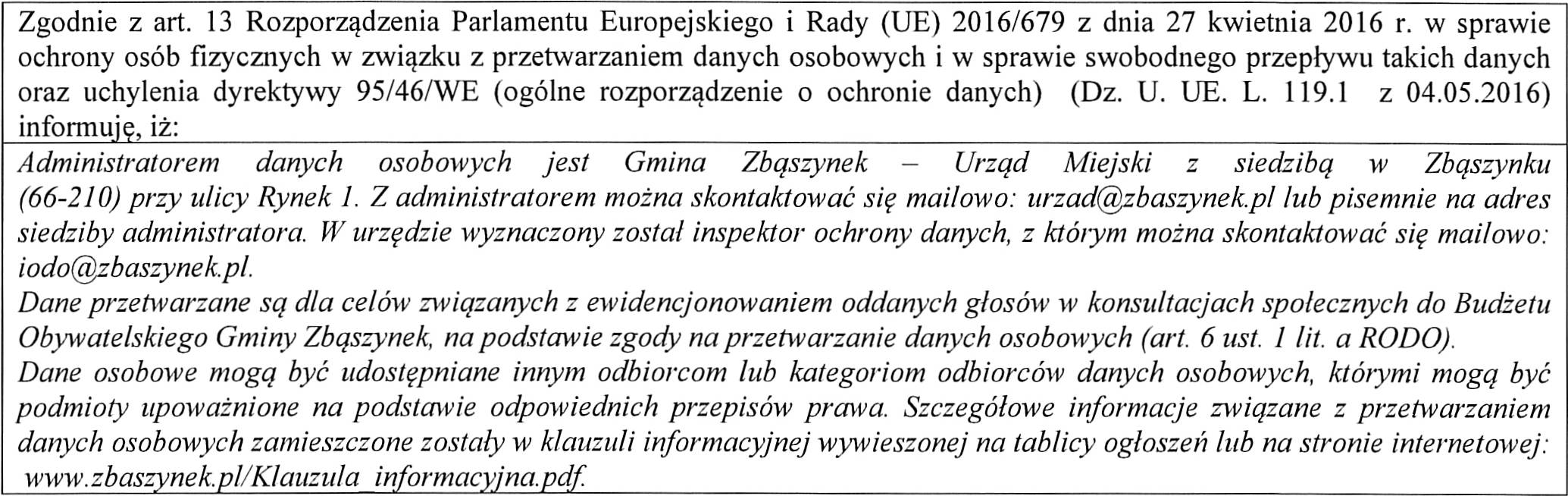 ZadaniaZadaniaLp.Nazwa ZadaniaNazwa ZadaniaSzacunkowy 
zweryfikowany kosztWybór zadania(postawienie znaku “X”)Zadania małeZadania małe1.Ogródek aktywności w RogozińcuOgródek aktywności w Rogozińcu20.000,00 zł2.Nie nowotworom u dzieciNie nowotworom u dzieci17.000,00 zł3.Infrastruktura rekreacyjna I kulturalna Sołectwa ChlastawaInfrastruktura rekreacyjna I kulturalna Sołectwa Chlastawa         2.900,00 zł 4.Od przedszkola do strażaka nakręceni na bezpieczeństwo, pomoc I współdziałanieOd przedszkola do strażaka nakręceni na bezpieczeństwo, pomoc I współdziałanie10.000,00 zł5.Utwardzenie skrzyżowania drogi we wsi ChlastawaUtwardzenie skrzyżowania drogi we wsi Chlastawa19.000,00 zł6.Strażacka integracja i dmuchana zabawa dzieciakówStrażacka integracja i dmuchana zabawa dzieciaków         5.500,00 zł 7.Od Juniora do Seniora – bezpieczny mieszkaniecOd Juniora do Seniora – bezpieczny mieszkaniec       12.000,00 zł Zadania dużeZadania duże8.Zadaszenie przed wejściem do Wiejskiego Domu Kultury w KosieczynieZadaszenie przed wejściem do Wiejskiego Domu Kultury w Kosieczynie25.000,00 zł9.Sokół przyjazny dzieciom I rodzicom -mini plac zabaw z miejscem integracyjnymSokół przyjazny dzieciom I rodzicom -mini plac zabaw z miejscem integracyjnym22.400,00 zł10.Wiaty na rowery DECOWiaty na rowery DECO       25.000,00 zł 11.Wymiana całości podestu Dąbrowieckiego amfiteatru oraz zakup dwóch namiotówWymiana całości podestu Dąbrowieckiego amfiteatru oraz zakup dwóch namiotów       34.000,00 zł 12.Tor rowerowy – pumptrackTor rowerowy – pumptrack       37.994,70 zł13.Remont strzelnicy w RogozińcuRemont strzelnicy w Rogozińcu       40.000,00 zł 14.Wymiana lamp ulicznych przy drodze gminnej nr F007105Wymiana lamp ulicznych przy drodze gminnej nr F007105       25.000,00 zł 15.Rozbudowa gminnej drogi dojazdowej z płyt betonowych Kręcko WinnicaRozbudowa gminnej drogi dojazdowej z płyt betonowych Kręcko Winnica       60.000,00 zł 